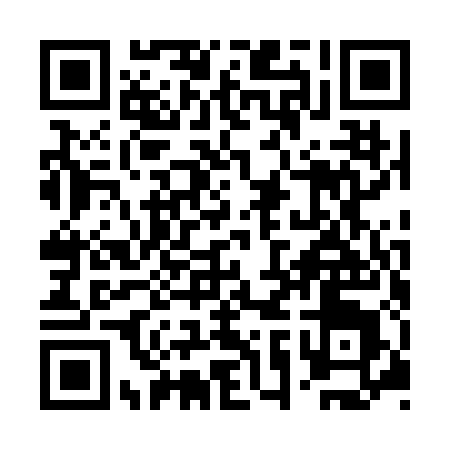 Ramadan times for Bahro, GermanyMon 11 Mar 2024 - Wed 10 Apr 2024High Latitude Method: Angle Based RulePrayer Calculation Method: Muslim World LeagueAsar Calculation Method: ShafiPrayer times provided by https://www.salahtimes.comDateDayFajrSuhurSunriseDhuhrAsrIftarMaghribIsha11Mon4:314:316:2412:123:176:006:007:4612Tue4:294:296:2212:113:186:026:027:4813Wed4:264:266:2012:113:196:036:037:5014Thu4:244:246:1712:113:206:056:057:5215Fri4:214:216:1512:113:216:076:077:5416Sat4:194:196:1312:103:226:096:097:5617Sun4:164:166:1112:103:236:106:107:5818Mon4:144:146:0812:103:256:126:128:0019Tue4:114:116:0612:093:266:146:148:0220Wed4:084:086:0412:093:276:166:168:0421Thu4:064:066:0112:093:286:176:178:0622Fri4:034:035:5912:083:296:196:198:0823Sat4:004:005:5712:083:306:216:218:1024Sun3:583:585:5412:083:316:236:238:1225Mon3:553:555:5212:083:326:246:248:1426Tue3:523:525:5012:073:336:266:268:1627Wed3:493:495:4712:073:346:286:288:1828Thu3:473:475:4512:073:356:296:298:2129Fri3:443:445:4312:063:366:316:318:2330Sat3:413:415:4012:063:376:336:338:2531Sun4:384:386:381:064:387:357:359:271Mon4:354:356:361:054:387:367:369:292Tue4:324:326:331:054:397:387:389:323Wed4:294:296:311:054:407:407:409:344Thu4:264:266:291:054:417:417:419:365Fri4:234:236:271:044:427:437:439:396Sat4:214:216:241:044:437:457:459:417Sun4:184:186:221:044:447:477:479:438Mon4:144:146:201:034:457:487:489:469Tue4:114:116:171:034:467:507:509:4810Wed4:084:086:151:034:467:527:529:51